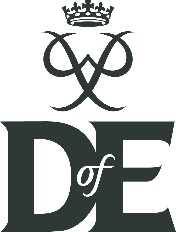 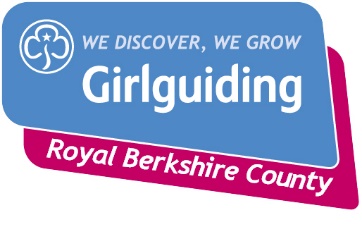 Bronze DofE expedition 2022If you are in Year 9+, under 24, a member of Girlguiding, and want to do your Bronze Duke of Edinburgh award, then this is for you. We will provide comprehensive training and support you in completing a walking-based expedition. We will also support you as you complete the other three sections of the award – Physical, Skills and Volunteering. Key dates:27 February 2022: a half-day virtual training session including an introduction to the eDofE system and expedition training areas that can be covered remotely19 – 20 March 2022: two full training days including walks both directly and remotely supervised, camping overnight (West Berkshire)23 – 24 April 2022: Assessed expedition in West Berkshire, camping overnight. You’ll need to attend all dates to complete your Bronze Expedition section.We will send out details of what is needed for each session in advance. The expedition will be run in accordance with Covid-19 guidance applicable at the time. If we are not able to camp, we will run a “go-home overnight” expedition.Training will cover:Route planning, practical navigation and map reading,Camp skills including tent pitching, expedition food and how to cook it,Equipment to take on expedition and how to pack it, andPersonal fitness, first aid and what to do in an emergency.The cost is £75 which covers the training sessions, assessed expedition, and group equipment (tent, trangia, maps etc.). To keep costs down transport is provided by parents. If you want to take part, please complete the application form below and pay online into the Berkshire Guide Association account, sort code 30-90-89, account number 57664268. Use DofE and your daughter’s name as the reference.Email the completed form to the County DofE team at girlguidingberkshiredofe@gmail.com. The deadline for applications and payments is 31 January 2022. If you have not yet registered for your DofE Bronze award, you need to complete the DofE Participant Enrolment form (and pay the enrolment fee) and email this at the same time.If you have questions on the expedition, or registering for your Bronze award, please email us at girlguidingberkshiredofe@gmail.com.Kind regardsAlison, Sharon and RachelCounty DofE teamBronze Expedition 2022 - Application formPlease complete and email to the County DofE team at girlguidingberkshiredofe@gmail.com.My daughter ________________________________ would like to take part in the County Bronze Expedition training and assessment for 2022.She is in year 9 or above.I have made payment of £75 online to Berkshire Guide Association (non-refundable unless the expedition is cancelled).I understand the expedition will be on foot and involves self-sufficient groups of 4-7 walking, carrying equipment, camping, navigating, and cooking on trangias. The groups are supervised remotely.Email address for acknowledgement of form, payment and for sending further information relating to the Bronze expedition training (will not be used for other purposes):Email: __________________________________________________Signed (parent/guardian):				Date:___________________________________________	__________________________